№ п/пНаименование товараКол-воНаименование показателя, технического, функционального параметра, ед. изм. ПоказателяНаименование показателя, технического, функционального параметра, ед. изм. Показателя1ВерандаПримерный эскиз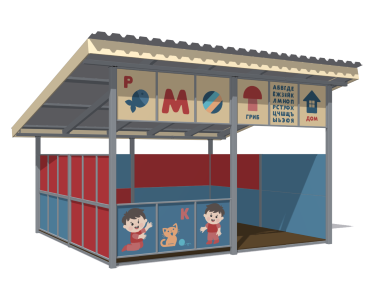 1Конструктивно веранда должна состоять из стоек, платформы с настилом, ограждений и крыши.Конструктивно веранда должна состоять из стоек, платформы с настилом, ограждений и крыши.1ВерандаПримерный эскиз1Внешние размерыВнешние размеры1ВерандаПримерный эскиз1Длина, ±20 мм48471ВерандаПримерный эскиз1Ширина, ±20 мм48441ВерандаПримерный эскиз1Высота, ±20 мм31291ВерандаПримерный эскиз1КомплектацияКомплектация1ВерандаПримерный эскиз1Крыша, шт.11ВерандаПримерный эскиз1Стойка боковая, шт.21ВерандаПримерный эскиз1Стойка задняя, шт.31ВерандаПримерный эскиз1Стойка передняя, шт.31ВерандаПримерный эскиз1Рамка, шт.41ВерандаПримерный эскиз1Стойка малая, шт.11ВерандаПримерный эскиз1Панель, шт.181ВерандаПримерный эскиз1Настил, шт.81ВерандаПримерный эскиз1ВерандаВеранда1ВерандаПримерный эскиз1Веранда предназначена для размещения на территории парков, дворовых территориях и мест общественного отдыха с целью организации досуга и гармоничного развития детей в возрасте от 4 до 8 лет. Могут эксплуатироваться круглогодично во всех климатических зонах. Соответствуют требованиям современного дизайна, отвечают требованиям безопасности пользователя, заложенным в Европейских нормах и ГОСТах РФ. Все применяемые материалы имеют гигиенические сертификаты и разрешены к применению при изготовлении продукции для детей. Изделия сопровождаются паспортом, включающим информацию о предназначении, комплектации, указания по сборке, монтажные схемы, правила безопасной эксплуатации, рекомендации по обслуживанию. Изделие состоит из стоек, рамок, крыши, настила, панелей. Металлические детали должны быть окрашены полимерной порошковой эмалью методом запекания. Порошковая эмаль имеет высокую стойкость к климатическим условиям и эстетичный внешний вид. Все крепежные элементы должны быть оцинкованы.Детали из фанеры окрашены краской «НОРДИКА» или эквивалент на основе акрилата и покрыты лаком «ТЕКНОКОАТ» или эквивалент. Покрытие создает сильную износостойкую поверхность. Монтаж производится путем бетонирования стоек в грунт в колодец глубиной не менее 580 ммНа декоративных панелях фронтальных нанесены декорации, выполненные методом УФ-печати.Веранда предназначена для размещения на территории парков, дворовых территориях и мест общественного отдыха с целью организации досуга и гармоничного развития детей в возрасте от 4 до 8 лет. Могут эксплуатироваться круглогодично во всех климатических зонах. Соответствуют требованиям современного дизайна, отвечают требованиям безопасности пользователя, заложенным в Европейских нормах и ГОСТах РФ. Все применяемые материалы имеют гигиенические сертификаты и разрешены к применению при изготовлении продукции для детей. Изделия сопровождаются паспортом, включающим информацию о предназначении, комплектации, указания по сборке, монтажные схемы, правила безопасной эксплуатации, рекомендации по обслуживанию. Изделие состоит из стоек, рамок, крыши, настила, панелей. Металлические детали должны быть окрашены полимерной порошковой эмалью методом запекания. Порошковая эмаль имеет высокую стойкость к климатическим условиям и эстетичный внешний вид. Все крепежные элементы должны быть оцинкованы.Детали из фанеры окрашены краской «НОРДИКА» или эквивалент на основе акрилата и покрыты лаком «ТЕКНОКОАТ» или эквивалент. Покрытие создает сильную износостойкую поверхность. Монтаж производится путем бетонирования стоек в грунт в колодец глубиной не менее 580 ммНа декоративных панелях фронтальных нанесены декорации, выполненные методом УФ-печати.СтойкаСтойкаСтойки боковые, задние и передние представляют собой конструкцию из трубы профильной размерами 80х80 мм и толщиной стенки 2 мм. К трубе в нижней части приваривается пластина из листа толщиной 4 мм габаритами 140х140 мм, которая является в данной стойке грунтозацепом. Также в профильной трубе заранее выполнены отверстия диаметром 11,2 мм для последующей установки в них вытяжных гаек-заклепок, которые служат для дальнейшей возможности крепления боковых стенок или стягивающих рамок. К стойкам также приварен кронштейн из листа толщиной 4 мм согнутый в виде буквы «П» с габаритами верхнего прямого участка 80 мм и нижних отгибов по 70 мм для установки рамок. Стойки боковые, задние и передние представляют собой конструкцию из трубы профильной размерами 80х80 мм и толщиной стенки 2 мм. К трубе в нижней части приваривается пластина из листа толщиной 4 мм габаритами 140х140 мм, которая является в данной стойке грунтозацепом. Также в профильной трубе заранее выполнены отверстия диаметром 11,2 мм для последующей установки в них вытяжных гаек-заклепок, которые служат для дальнейшей возможности крепления боковых стенок или стягивающих рамок. К стойкам также приварен кронштейн из листа толщиной 4 мм согнутый в виде буквы «П» с габаритами верхнего прямого участка 80 мм и нижних отгибов по 70 мм для установки рамок. Стойка малаяСтойка малаяСтойки малые представляют собой конструкцию из трубы профильной размерами 80х80 мм и толщиной стенки 2 мм. К трубе в нижней части приваривается пластина из листа толщиной 4 мм габаритами 140х140 мм, которая является в данной стойке грунтозацепом. К верхней части стойки приварен платик из листа толщиной 4 мм, габаритами 85х85 мм, в котором заранее выполнены отверстия шестигранные в количестве 4 штук. Шестигранные отверстия необходимы для последующей приварки гаек М10, заподлицо с верхней частью стойки малой.Стойки малые представляют собой конструкцию из трубы профильной размерами 80х80 мм и толщиной стенки 2 мм. К трубе в нижней части приваривается пластина из листа толщиной 4 мм габаритами 140х140 мм, которая является в данной стойке грунтозацепом. К верхней части стойки приварен платик из листа толщиной 4 мм, габаритами 85х85 мм, в котором заранее выполнены отверстия шестигранные в количестве 4 штук. Шестигранные отверстия необходимы для последующей приварки гаек М10, заподлицо с верхней частью стойки малой.РамкаРамкаПредставляет собой сварную металлоконструкцию из профильных труб.Четыре трубы сварены в виде квадрата с габаритами 1960х2000 мм, трубы профильные 40х40 мм с толщиной стенки 2 мм. Две трубы габаритами 1920 мм и две трубы габаритами 1960 мм. Посередине приварена труба профильная 80х40 мм толщиной стенки 2 мм и габаритами 1880 мм, которая необходима для усиления конструкции. Также в качестве усиления приварены две трубы профильные 40х40 мм толщиной стенки 2 мм длиной 920 мм. В боковые профильные трубы установлены гайки-заклепки в заранее заготовленные отверстия. Представляет собой сварную металлоконструкцию из профильных труб.Четыре трубы сварены в виде квадрата с габаритами 1960х2000 мм, трубы профильные 40х40 мм с толщиной стенки 2 мм. Две трубы габаритами 1920 мм и две трубы габаритами 1960 мм. Посередине приварена труба профильная 80х40 мм толщиной стенки 2 мм и габаритами 1880 мм, которая необходима для усиления конструкции. Также в качестве усиления приварены две трубы профильные 40х40 мм толщиной стенки 2 мм длиной 920 мм. В боковые профильные трубы установлены гайки-заклепки в заранее заготовленные отверстия. НастилНастилДолжен быть выполнен из фанеры ФОФ толщиной 18 мм габаритами 1959х999 мм. В фанере заранее выполнены отверстия диаметром 7 мм в количестве 10 штук, также выполнены фаски на глубину 2,75 мм под угол 90 градусов для установки винтов с потайной головкой. Должен быть выполнен из фанеры ФОФ толщиной 18 мм габаритами 1959х999 мм. В фанере заранее выполнены отверстия диаметром 7 мм в количестве 10 штук, также выполнены фаски на глубину 2,75 мм под угол 90 градусов для установки винтов с потайной головкой. ПанельПанельПредставляет собой конструкцию в виде фанерного щита из фанеры ФСФ толщиной 9 мм и габаритами 1920х607 мм у малой панели и 1920х1220 у большой панели с присоединенными ребрами жесткости из металла.К ребру жесткости с двух сторон приварены фланцы из листа 4 мм габаритами 94х34 мм с заранее выполненным отверстием 9 мм. Фланцы необходимы для крепления к стойкам панелей.В большой панели установлены три ребра жесткости, в малой панели два ребра.Представляет собой конструкцию в виде фанерного щита из фанеры ФСФ толщиной 9 мм и габаритами 1920х607 мм у малой панели и 1920х1220 у большой панели с присоединенными ребрами жесткости из металла.К ребру жесткости с двух сторон приварены фланцы из листа 4 мм габаритами 94х34 мм с заранее выполненным отверстием 9 мм. Фланцы необходимы для крепления к стойкам панелей.В большой панели установлены три ребра жесткости, в малой панели два ребра.КрышаКрышаГабариты крыши в сборе 4847х4900х338 мм. Крыша изготовлены из поперечных перекладин, которые выполнены из трубы 60х60 мм толщиной стенки 2 мм с приваренными планками и платиками для фиксации брусов и установки на стойки. На поперечные перекладины крепятся:- Брус сосновый габаритами 45х140 мм и длиной 4600 мм обработанный спецсоставом для износостойкости. Количество – 6 штук.- Лаги поперечные габаритами 35х140 мм сосновые, длиной 4680 мм в количестве 8 штук каждая- доски сосновые 20х190 мм габаритами 4680 мм по две штуки - доски сосновые 20х190 мм габаритами 4640 мм в количестве 2 штуки. Все доски обработаны спецсоставом по технологии для повышения долговечности, износостойкости. Сверху крыша покрыта листом профнастила С44 оцинкованного толщиной 0,5 мм. Габариты крыши в сборе 4847х4900х338 мм. Крыша изготовлены из поперечных перекладин, которые выполнены из трубы 60х60 мм толщиной стенки 2 мм с приваренными планками и платиками для фиксации брусов и установки на стойки. На поперечные перекладины крепятся:- Брус сосновый габаритами 45х140 мм и длиной 4600 мм обработанный спецсоставом для износостойкости. Количество – 6 штук.- Лаги поперечные габаритами 35х140 мм сосновые, длиной 4680 мм в количестве 8 штук каждая- доски сосновые 20х190 мм габаритами 4680 мм по две штуки - доски сосновые 20х190 мм габаритами 4640 мм в количестве 2 штуки. Все доски обработаны спецсоставом по технологии для повышения долговечности, износостойкости. Сверху крыша покрыта листом профнастила С44 оцинкованного толщиной 0,5 мм. 